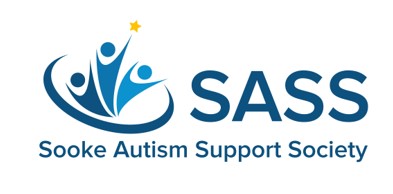 SIBSHOPS REGISTRATION FORM SPRING 2024WHAT IS SIBSHOPS?SibKids is a fun and welcoming group where the siblings of kids with special needs can meet new friends, play games, and do projects. Discussion activities and interaction with peers provide  support around the unique issues they experience. Each professionally-facilitated session includes games, activities, discussions, and a light snack.WHO IS SIBSHOPS FOR?The group is best suited for children aged 7-11. If you have a child slightly older or younger that would like to participate, you are invited to reach out to Corrina to discuss whether this group would be a good fit for them. 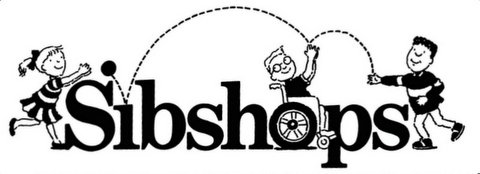 WHEN & WHERE IS SIBSHOPS?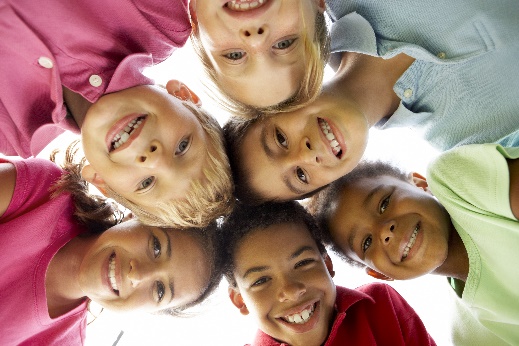 Seaparc Leisure Centre – Multipurpose Room Wednesday After School from 3:30-5:30 pm June 5, 12, 19 & 26  (4 weeks)Registration Fee is $25 for all 4 sessionsHOW DO I REGISTER MY CHILD FOR SIBSHOPS?To register your child, please:Complete the information on the next page and email it to Sooke.sass@gmail.com or drop it off to 6489 Beechwood Place (Sunriver)Once you receive confirmation from SASS that your child has a spot, send a $25 e-Transfer to secure your registration.  Registration is open until May 15 2024 or until all spaces are taken.  Space is limited.Parent(s) / Legal Guardian Name(s): _____________________________________________________________Mailing Address: _____________________________________________________________________________Phone: Cell: __________________________Work: ________________________ Home: ____________________Email: __________________________________________________PARTICIPANT INFORMATION: Name of child participating in Sibshops: ___________________________________________________ Age: ______  Birthdate: ________________________ DD/MM/YYYY	                                           Gender: ____________________School attending: __________________________________________________________________ Grade: ______ Care Card #: ______________________________ Physician: ___________________________________________ Allergies, food, or health/behavior concerns: __________________________________________________________ Name of sibling with special needs: _______________________________________________ Age (of sibling): _____ Nature of special needs: __________________________________________________________________________